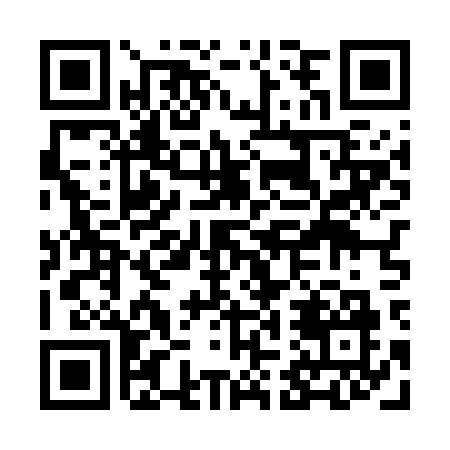 Prayer times for South Somerville, New Jersey, USAMon 1 Jul 2024 - Wed 31 Jul 2024High Latitude Method: Angle Based RulePrayer Calculation Method: Islamic Society of North AmericaAsar Calculation Method: ShafiPrayer times provided by https://www.salahtimes.comDateDayFajrSunriseDhuhrAsrMaghribIsha1Mon3:545:321:035:028:3310:112Tue3:545:321:035:028:3310:113Wed3:555:331:035:028:3310:104Thu3:565:341:035:028:3210:105Fri3:575:341:035:028:3210:096Sat3:575:351:035:038:3210:097Sun3:585:351:045:038:3110:088Mon3:595:361:045:038:3110:089Tue4:005:371:045:038:3110:0710Wed4:015:371:045:038:3010:0611Thu4:025:381:045:038:3010:0612Fri4:035:391:045:038:2910:0513Sat4:045:401:045:038:2910:0414Sun4:055:401:045:038:2810:0315Mon4:065:411:055:038:2810:0216Tue4:085:421:055:038:2710:0117Wed4:095:431:055:028:2610:0018Thu4:105:441:055:028:269:5919Fri4:115:441:055:028:259:5820Sat4:125:451:055:028:249:5721Sun4:145:461:055:028:239:5622Mon4:155:471:055:028:239:5523Tue4:165:481:055:028:229:5324Wed4:175:491:055:018:219:5225Thu4:195:501:055:018:209:5126Fri4:205:511:055:018:199:4927Sat4:215:511:055:018:189:4828Sun4:225:521:055:008:179:4729Mon4:245:531:055:008:169:4530Tue4:255:541:055:008:159:4431Wed4:265:551:054:598:149:43